Любовь к природе и заботливое отношение к ней закладывается у детей только тогда, когда они видят примеры ежедневного, внимательного и заботливого отношения со стороны взрослых – воспитателей и родителей. В настоящее время экологическая проблема взаимодействия человека и природы, а также воздействие человеческого общества на окружающую среду стала очень острой и приняла огромные масштабы. В условиях надвигающейся экологической катастрофы громадное значение приобретает экологическое воспитание как составная часть нравственного воспитания детейВ нашем детском саду в  один из майских дней была запланирована и проведена экологическая акция «Сохраним природу Ставрополья» приурочена к Году экологии. Вооружившись подготовленными плакатами и буклетами дети подготовительной группы  отправились на торговую площадь к магазину. Они раздавали буклеты  и  рассказывали взрослым , что нужно все отходы выбрасывать в мусорные баки, беречь природу.   Экологическая акция прошла под общим девизом: «Только вместе, только дружно, помогать природе нужно!». Хочется верить, что наши дети, когда вырастут, будут бережно относиться ко всему живому, на всю жизнь сохранят любовь к миру природы.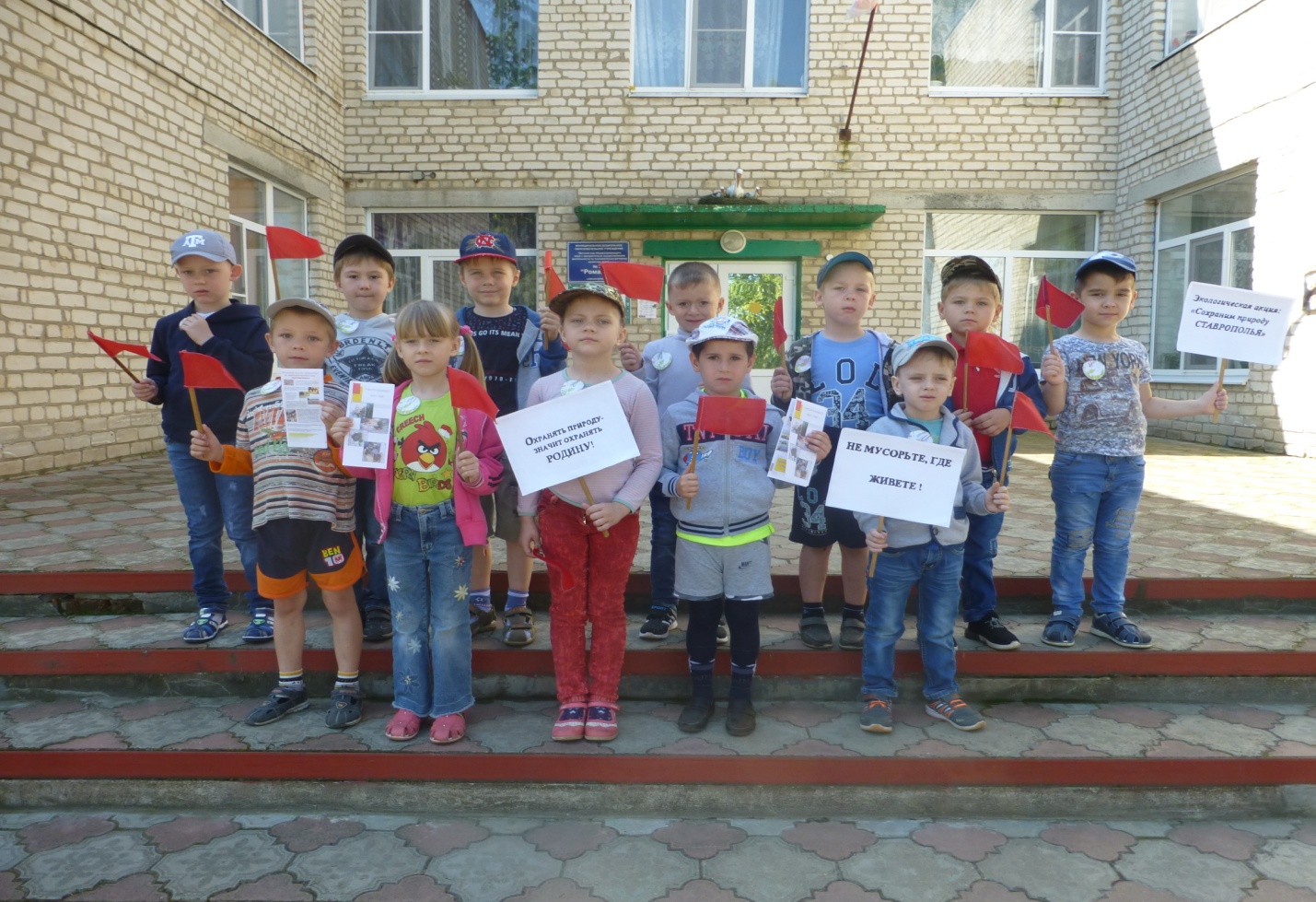 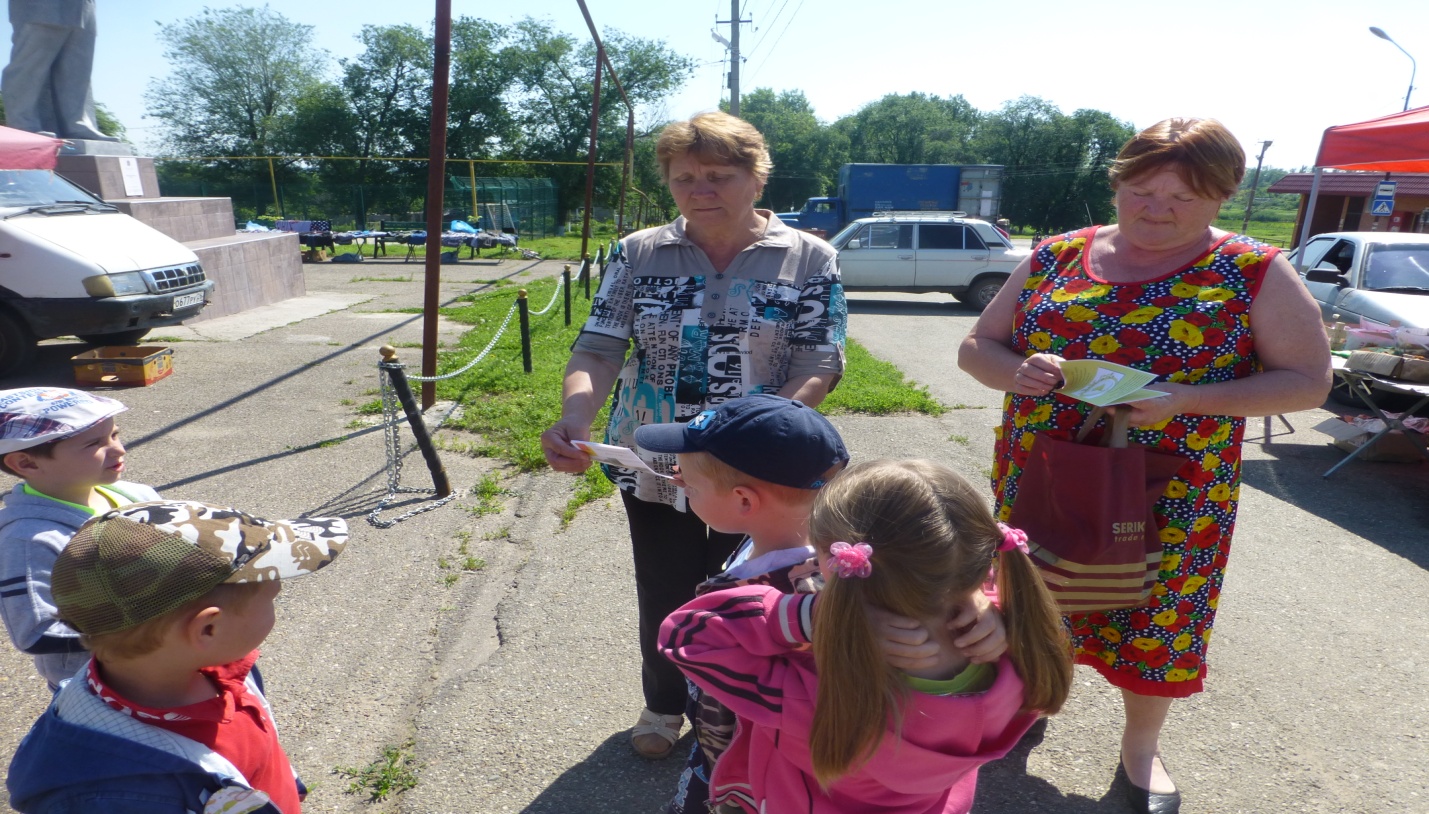 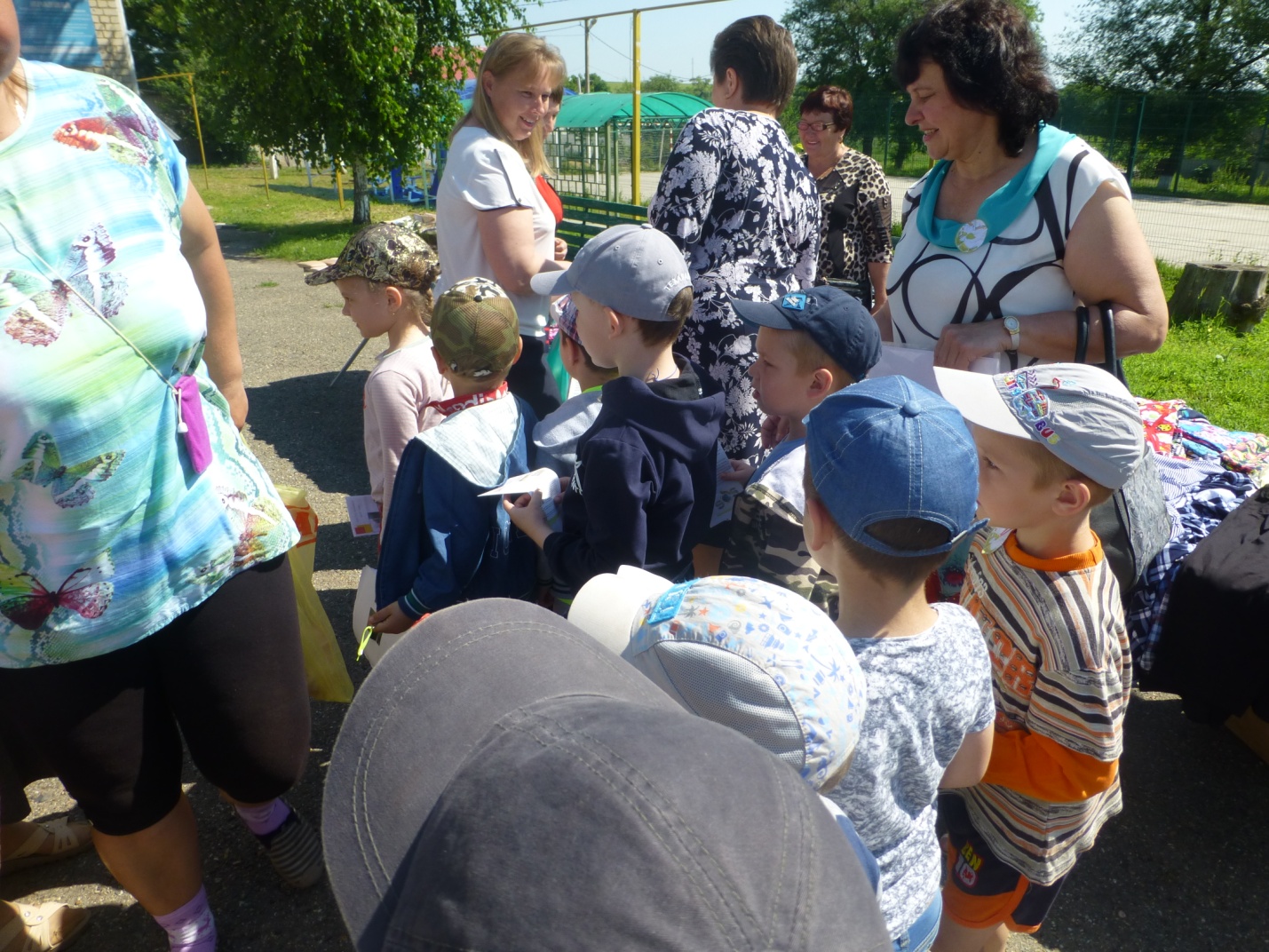 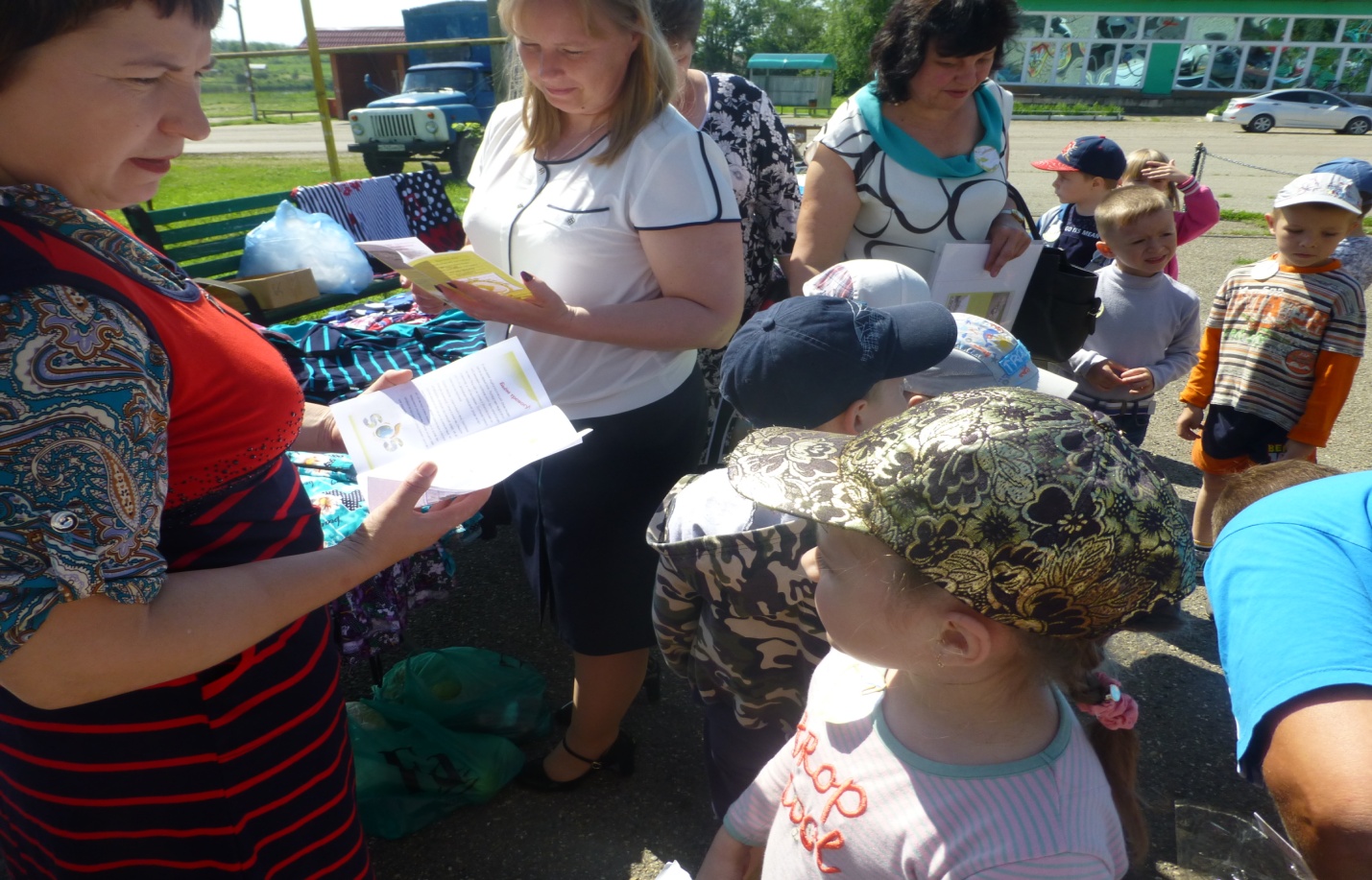 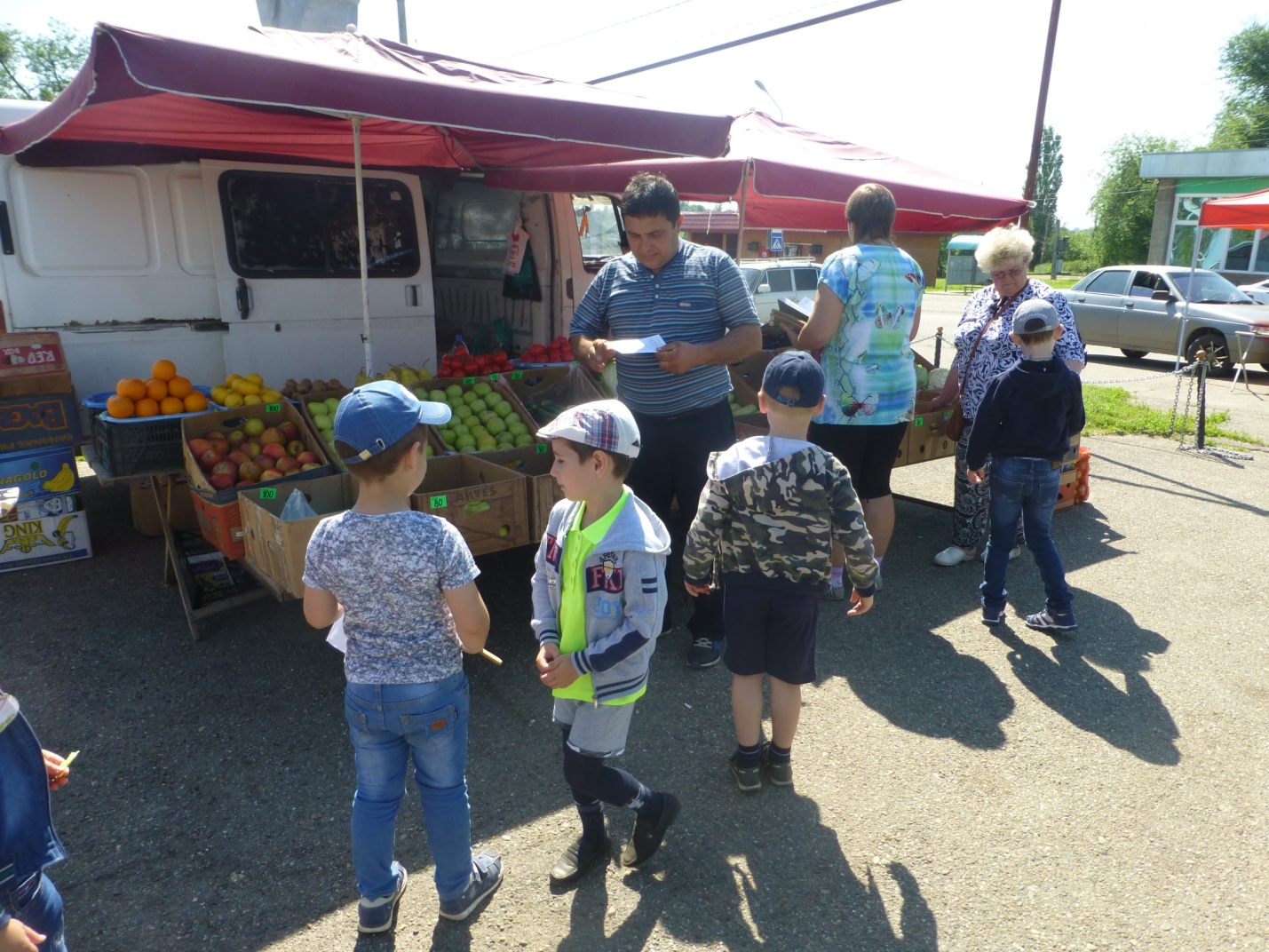 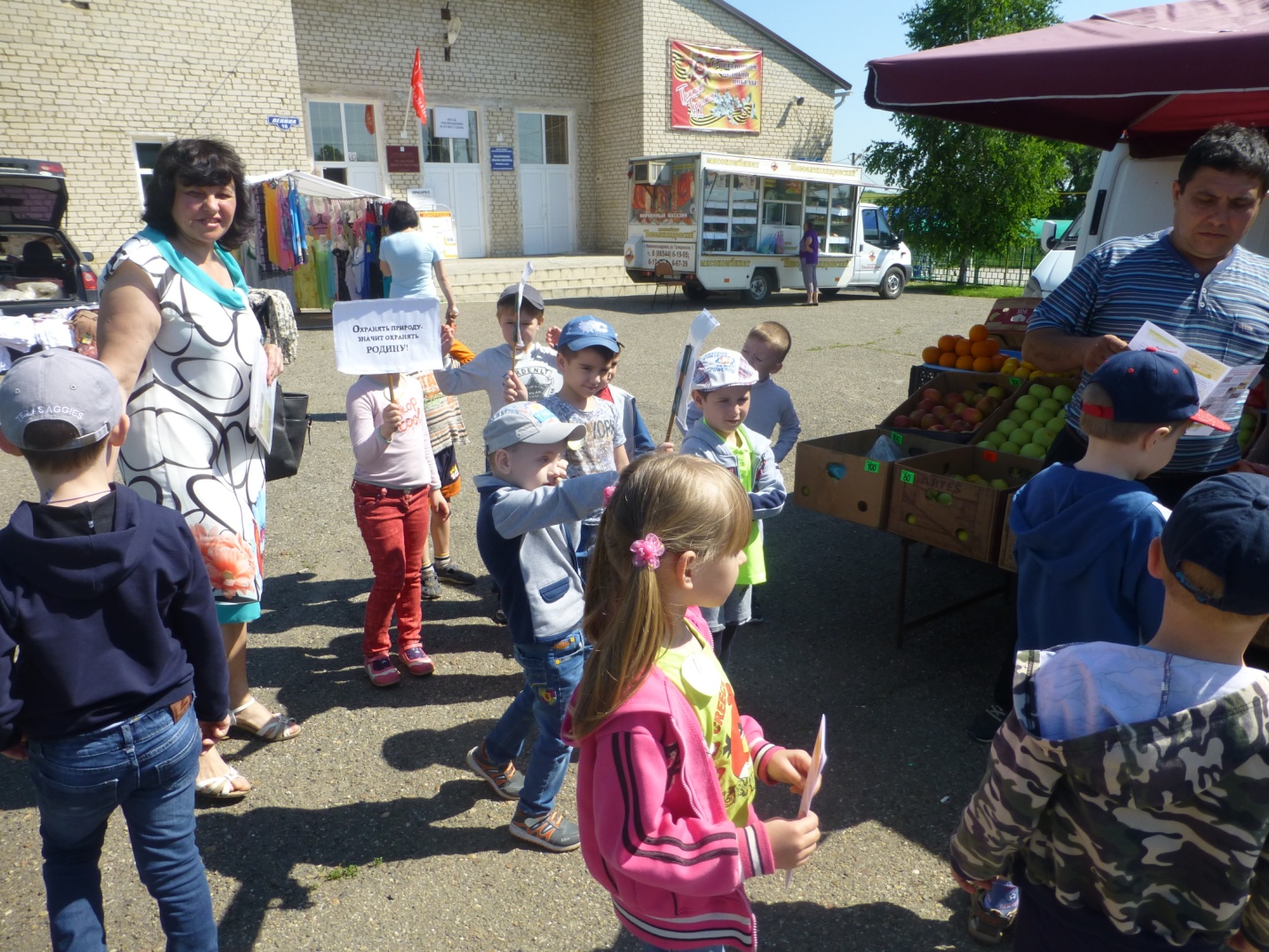 